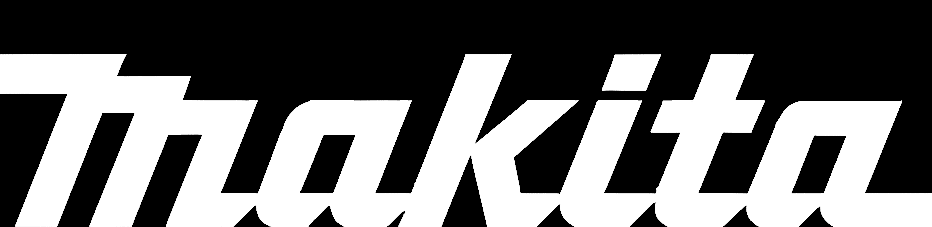 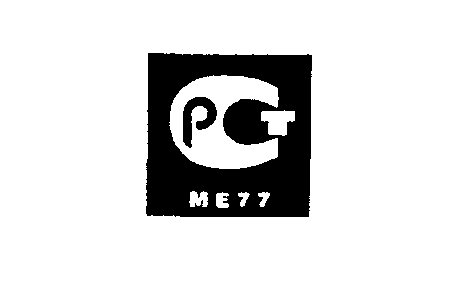 Циркулярная пилаИНСТРУКЦИЯ ПО ЭКСПЛУАТАЦИИТехнические характеристикиВ связи с развитием и техническим прогрессом оставляем за собой право введения технических изменений без предварительного информирования об этом.Примечание: технические данные могут быть разные в зависимости от страны.ПОЯСНЕНИЕ К РИСУНКАМЭЛЕКТРОПИТАНИЕИнструмент должен быть подключен к сети с напряжением, соответствующим напряжению, указанному на маркировочной таблице. Использование тока даже пониженного напряжения может привести к перегрузу инструмента. Род тока - переменный, однофазный. В соответствии с европейскими стандартами инструмент имеет двойную изоляцию и, следовательно, может быть подключен к незаземленным розеткам.МЕРЫ БЕЗОПАСНОСТИДля Вашей же безопасности, пожалуйста, следуйте инструкции по безопасности.ДОПОЛНИТЕЛЬНЫЕ ПРАВИЛА БЕЗОПАСНОСТИ1. Перед проведением каких-либо работ с пилой убедитесь в том, что пила выключена и отключена от сети.2. Пользуйтесь средствами защиты органов слуха.3. Содержите защитные кожухи в исправном состоянии. Никогда не заклинивайте или подвязывайте защитный кожух. Проверяйте работоспособность кожуха перед каждой операцией.4. Перед работой проверьте диск, нет ли на нем трещин или повреждений. Диск с трещинами или другими повреждениями следует немедленно заменить.5. Никогда не используйте диски изготовленные для очень высоких скоростей, маркированных HSS.6. Не дотрагивайтесь до режущего диска во время работы. Избегайте контакта с любой частью движущегося диска, это может быть причиной серьезных травм.7. Для уменьшения риска закусывания или отбрасывания назад большие по размерам панели должны подпираться снизу подставками около линии пиления. Не подпирайте уже распиленные части панелей.8. При продольном пилении пользуйтесь упорами или прямоугольными направляющими.9. Если диск заклинило, или если пила остановилась, немедленно отпустите выключатель пуска.10. Устанавливайте на пилу диски с правильным посадочным размером.11. Избегайте пиления по гвоздям. Перед началом работы проверьте и убедитесь в отсутствии гвоздей в заготовке.12. Не допускайте неправильной эксплуатации шнура. Не тяните за шнур при отсоединении вилки от розетки. Оберегайте шнур от нагревания, масла, воды и острых кромок.СОХРАНЯЙТЕ ЭТУ ИНСТРУКЦИЮИНСТРУКЦИЯ ПО ЭКСПЛУАТАЦИИСнятие или установка пильного диска (Рис. 1 и 2)Важно: перед снятием или установкой диска, прежде всего, убедитесь в том, что машина выключена и отключена от сети.Следующие пильные диски могут использоваться с данной пилой.Важно:Не устанавливайте диски, размеры которых не удовлетворяют характеристикам данной таблицы.Не используйте пильные диски, толщина которых больше или меньше толщины ножа-разделителя (1,8 мм для 5603R и 5703R, 2,0 мм для 5903R).Нажмите на фиксатор, так чтобы вал не вращался и, используя торцовый ключ, ослабьте шестигранный болт.Предупреждение: Нажимайте фиксатор только после полной остановки вала.Отведите защитный кожух (нижняя защита), затем отсоедините шестигранный болт, фланец и диск.Установите диск с зубьями диска в направлении вращения ротора. Убедитесь в том, что направление стрелки на поверхности диска совпадает с направлением стрелки на кожухе диска. Закрепите диск внешним фланцем и болтом. Всегда крепко затягивайте болт.Регулировочные работы с пилойВажно: Перед проведением регулировочных работ убедитесь в том, что пила выключена и отключена от розетки.Нож-разделитель (Рис. 3)Важно: Пила должна использоваться с установленным ножом-разделителем во всех случаях эксплуатации, кроме пиления начинаемого не от края образца.Нож-разделитель предотвращает смыкание краев образца после пропила и не позволяет заклинивать пильный диск в теле образца, что может привести к отбрасыванию образца назад. Он должен быть установлен таким образом, чтобы расстояние между его внутренней стороной и внешними краями зубьев пильного диска не превышало 5 мм. Нижняя точка зубьев пильного диска не должна находиться ниже, чем 5 мм по отношению к нижней части ножа-разделителя. Положение ножа-разделителя устанавливается после ослабления крепежного болта.Глубина пропила (Рис. 4)Ослабьте рычаг на направляющей глубины пропила и переместите основание вверх или вниз. После установки выбранной глубины затяните рычаг.Пиление под наклоном (Рис. 5)Отпустите гайки на передней и задней частях пилы и установите корпус пилы под выбранным углом к основанию. После этого затяните гайки.Наблюдение за распилом (Рис. 6 и 7)Совмещайте линию пропила с правой направляющей для пиления под углом в 90 или с левой направляющей для пиления под углом в 45.Рис. 6 для моделей 5603R и 5703RРис. 7 для модели 5903RВключение (Рис. 8)Внимание: Перед включением машины в сеть, всегда нужно удостоверится, что выключатель пуска правильно действует и возвращается в позицию «OFF» при его отпускании.Для предотвращения пуска от случайного нажимания, пила имеет кнопку разблокировки. Для запуска машины нажмите на кнопку разблокировки и одновременно на выключатель пуска. Для остановки отпустите выключатель пуска.Направляющая линейка (упор) (Рис. 9)Направляющая линейка служит для пиления параллельно краю образца.Пылесборник (Рис. 10 и 11)Для более аккуратной работы и легкого пылесбора используйте штуцер пылесборника во время пиления. Установите его на корпусе пилы с помощью винтов. Затем присоедините к нему шланг пылесоса.ОБСЛУЖИВАНИЕВНИМАНИЕ:Перед началом любых работ убедитесь, что машина отключена и выключена из розетки.Замена угольных щеток (Рис. 12 и 13)Заменяйте угольные щетки, когда они изношены до ограничительной метки. Щетки необходимо менять парами.Для безопасной и надежной работы инструмента помните, что ремонт, обслуживание и регулировка инструмента должны проводиться в условиях сервисных центров фирмы «Макита» с использованием только оригинальных запасных частей и расходных материалов.ГАРАНТИИМы гарантируем работу инструмента фирмы Макита в соответствии с законом страны поставки. Повреждения, вызванные нормальным износом, перегрузом инструмента, о чем говорит одновременный выход из строя якоря и статора, или неправильной эксплуатацией и хранением не являются предметом гарантии.Модель5704R, 5704RK5705R, 5705RKДиаметр пильного диска190 мм190 ммГлубина пиления 9066 мм66 ммГлубина пиления 4546 мм46 ммЧастота холостого хода, об/мин49004800Общая длина345 мм356 ммМасса4.6 кг5,2 кг1. Гаечный ключ.10. Нож-разделитель.19. Выключатель пуска.2. Фиксатор вала.11. ОСЛАБИТЬ.20. Направляющая линейка.3. ЗАТЯНУТЬ.12. Рычаг.21. Штуцер пылесборника4. ОСЛАБИТЬ.13. Гайка.22. Пылесос.5. Внешний фланец.14. Пиление 45.23. Ограничительная метка.6. Внутренний фланец.15. Пиление 90.24. Крышка щеткодержателя.7. Болт.16. Основание.25. Отвертка.8 .Пильный диск.17. Верхняя направляющая.9. Болт.18. Кнопка разблокировки.МодельМаксимальный диаметрМинимальный диаметрТолщина дискаПропил5603R165 мм150 мм1.6 мм и тоньше1.9 мм и более5703R190 мм170 мм1.6 мм и тоньше1.9 мм и более5903R235 мм210 мм1.7 мм и тоньше2.1 мм и более